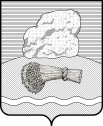 РОССИЙСКАЯ ФЕДЕРАЦИЯКалужская областьДуминичский районАдминистрация сельского поселения«Село Новослободск»РАСПОРЯЖЕНИЕс.Новослободск «01» октября .                                                                              №  30Об общественном обсуждении проекта программыпрофилактики риска причинения вреда (ущерба)охраняемым законом ценностям помуниципальному контролю в сфереблагоустройства на территориисельского поселения «Село Новослободск»В соответствии с частью 4 статьи 24 Федерального закона от 21.07.2014 № 212-ФЗ «Об основах общественного контроля в Российской Федерации»,   постановлением Правительства Российской Федерации от 25.07.2021 № 990 «Об утверждении правил разработки и утверждения контрольными (надзорными) органами программы профилактики рисков причинения вреда (ущерба) охраняемым законом ценностям», пунктом 14 Положения о муниципальном контроле в сфере благоустройства на территории сельского поселения «Село новослободск», утвержденного Решением сельской Думы сельского поселения «Село Новослободск» от   02.09.2021 №  35 , :1.Провести с 01.10.2021 по 01.11.2021 общественное обсуждение проекта программы профилактики риска причинения вреда (ущерба) охраняемым законом ценностям по муниципальному контролю в сфере благоустройства на территории сельского  поселения «Село Новослободск» (Приложение 1).2. Определить порядок проведения общественного обсуждения проекта программы профилактики риска причинения вреда (ущерба) охраняемым законом ценностям по муниципальному контролю в сфере благоустройства на территории сельского  поселения «Село  Новослободск» (Приложение 2).3. Настоящее Распоряжение вступает в силу с даты его подписания, подлежит обнародованию и размещению на официальном сайте администрации сельского поселения «Село  Новослободск» не позднее 01.10.2021.Глава администрации                                                  В.И.Степачева                                                                                        Приложение 1                                                                   к Распоряжению                                                                   администрации сельского поселения                                                                   «Село Новослободск»»                                                                    от  01.10.2021 №  30Программапрофилактики рисков причинения вреда (ущерба)охраняемым законом ценностям в рамках муниципальногоконтроля в сфере благоустройства на территории сельского поселения «Село Новослободск» на 2022 год1. Муниципальный контроль в сфере благоустройства на территории сельского поселения «Село Новослободск» осуществляется в соответствии с Федеральным законом от 31.07.2020 № 248-ФЗ «О государственном контроле (надзоре) и муниципальном контроле в Российской Федерации», Федеральным законом от 11.06.2021 № 170-ФЗ «О внесении изменений в отдельные законодательные акты Российской Федерации в связи с принятием Федерального закона «О государственном контроле (надзоре) и муниципальном контроле в Российской Федерации», Федеральным законом от 06.10.2003 № 131-ФЗ «Об общих принципах организации местного самоуправления в Российской Федерации», Уставом сельского поселения «Село Новослободск».2. Муниципальный контроль в сфере благоустройства на территории сельского поселения «Село Новослободск» осуществляет администрация сельского поселения «Село Новослободск»  (далее – орган муниципального контроля).3. В соответствии с Положением о муниципальном контроле в сфере благоустройства на территории сельского поселения «Село Новослободск» (далее Положение о контроле), муниципальный контроль в сфере благоустройства осуществляется в форме проведения внеплановых проверок соблюдения Правил благоустройства территории сельского поселения «Село Новослободск», требований к обеспечению доступности для инвалидов объектов социальной, инженерной и транспортной инфраструктур и предоставляемых услуг, информирования и консультирования физических и юридических лиц, проживающих и (или) осуществляющих деятельность на территории сельского поселения «Село Новослободск», об установленных Правилах благоустройства.В рамках муниципального контроля в сфере благоустройства осуществляется выявление и предупреждение правонарушений в области благоустройства территории сельского поселения «Село Новослободск».4. До 2022 года муниципальный контроль в сфере благоустройства на территории сельского поселения «Село Новослободск» не осуществлялся.Настоящая Программа разработана на 2022 год и определяет цели, задачи и порядок осуществления администрацией сельского поселения «Село Новослободск» профилактических мероприятий, направленных на предупреждение нарушений обязательных требований в сфере благоустройства территории сельского поселения «Село Новослободск».Целями профилактической работы являются:- стимулирование добросовестного соблюдения обязательных требований в сфере благоустройства всеми контролируемыми лицами;- устранение условий, причин и факторов, способных привести к нарушениям обязательных требований и (или) причинению вреда (ущерба) охраняемым законом ценностям;- доведение обязательных требований до контролируемых лиц, повышение информированности о способах их соблюдения.Задачами профилактической работы являются:- укрепление системы профилактики нарушений обязательных требований в сфере благоустройства;- выявление причин, факторов и условий, способствующих нарушениям обязательных требований, разработка мероприятий, направленных на устранение таких причин;- повышение правосознания и правовой культуры юридических лиц, индивидуальных предпринимателей и граждан.5. При осуществлении муниципального контроля в соответствием Положением о контроле могут проводиться следующие виды профилактических мероприятий:- информирование;- консультирование.6. Показатели результативности и эффективности настоящей программы:                                                                                       Приложение 2                                                                   к Распоряжению                                                                   администрации сельского поселения                                                                   «Село Новослободск»                                                                    от   01.10.2021 №  30Порядокпроведения общественного обсуждения проекта программы профилактики риска причинения вреда (ущерба) охраняемым законом ценностям по муниципальному контролю в сфере благоустройства на территории сельского  поселения «Село Новослободск»1. Для участия в общественном обсуждении проекта программы профилактики риска причинения вреда (ущерба) охраняемым законом ценностям по муниципальному контролю в сфере благоустройства на территории сельского  поселения «Село Новослободск» (далее – проект программы профилактики) организатору общественного обсуждения - администрации сельского поселения «Село Новослободск» (далее – организатор общественного обсуждения) в письменном виде вносятся предложения по проекту программы профилактики:1.1. на бумажном носителе:1.1.1. непосредственно организатору общественного обсуждения по адресу: Калужская область Думиничский район, село Новослободск дом 14 в часы его работы (с понедельника по четверг с 8.00 час. 00 мин до 12 час. 00 мин и с 14 час. 00 мин до 17 час. 15 мин; в пятницу с 8.00 час. 00 мин до 12 час. 00 мин и с 14 час. 00 мин до 16 час. 00 мин);1.1.2. посредством почтового отправления по адресу: 249306 Калужская область Думиничский район село Новослободск дом 14 Администрация сельского поселения «Село Новослободск»;1.2. в электронном виде по адресу: novoslobodsk2012@mail.ru2. Дата начала приема предложений по проекту программы профилактики: 01.10.2021. Дата окончания приема предложений по проекту программы профилактики: 01.11.2021.3. Внесенные предложения по программе профилактике подлежат регистрации организатором общественного обсуждения в порядке, общем для всей поступающей в администрацию сельского поселения «Село Новослободск» корреспонденции, а также обязательному рассмотрению организатором общественных обсуждений с 01.11.2021 по 01.12.2021 с формированием мотивированного заключения по каждому предложению о его учете (в том числе частичному) или отклонению.4. Проект программы профилактики направляется в общественный совет при администрации сельского поселения «Село Новослободск» не позднее 07.12.2021.5. Результаты общественного обсуждения (включая перечень предложений и мотивированных заключений об их учете (в том числе частичном) или отклонении) размещаются организатором общественного обсуждения на официальном сайте администрации сельского поселения «Село Новослободск» в сети «Интернет» не позднее 10.12.2021.№ п/пНаименование мероприятияСрок реализации мероприятияОтветственный исполнитель12341Информирование.Размещение на официальном сайте администрации сельского поселения «Село Новослободск» в сети «Интернет» соответствующих сведений, содержащих обязательные требования, оценка соблюдения которых является предметом муниципального контроля.Весь периодГлава администрации сельского поселения «Село Новослободск»2Информирование физических и юридических лиц по вопросам соблюдения обязательных требований, в том числе посредством разработки и опубликования руководств по соблюдению обязательных требований, разъяснительной работы в СМИ и иными способами.В случае изменения обязательных требований – подготовка и распространение комментариев о содержании новых нормативных правовых актов, устанавливающих обязательные требования, внесенных изменениях в действующие акты, сроках и порядке вступления их в действие, а также рекомендаций о проведении необходимых организационных, технических мероприятий, направленных на внедрение и обеспечение соблюдения обязательных требованийВ течение года, по мере необходимостиГлава администрации сельского поселения «Село Новослободск»3Консультирование в устной либо письменной форме контролируемых лиц или их представителей по вопросам соблюдения обязательных требований в сфере благоустройстваВ течение года по мере поступления обращенийГлава администрации и специалист администрации сельского поселения «Село Новослободск»Наименование показателяЗначение показателяИнформированность подконтрольных субъектов о содержании обязательных требованийне менее 60 % опрошенныхПонятность обязательных требований, их однозначное толкование подконтрольными субъектами и должностными лицами муниципального контроляне менее 60 % опрошенныхИнформированность подконтрольных субъектов о порядке проведения проверок, правах подконтрольных субъектов при проведении проверкине менее 60 % опрошенныхВыполнение профилактических мероприятий, согласно пункту 5 настоящей Программы100% мероприятий, предусмотренных пунктом 5 настоящей Программы